Содержание1. Пояснительная записка	Конструирование в детском саду было всегда, но если раньше приоритеты ставились на конструктивное мышление и развитие мелкой моторики, то теперь в соответствии с ФГОС ДО необходим новый подход. Конструирование в детском саду проводится с детьми всех возрастов, в доступной игровой форме, отпростого к сложному.	Обучение детей с использованием робототехнического оборудования – это обучение в процессе игры и техническое творчество одновременно, что способствует всестороннему развитию детей дошкольного возраста.	Дополнительная образовательная программ «Леговеды» Муниципального бюджетного дошкольного образовательного учреждения «Детского сада №22 п. Нефтяников» (далее – Программа, далее – ДОУ) разработана в соответствии с:	1. Федеральным законом от 29 декабря 2012 года № 273-ФЗ «Об образовании в Российской Федерации».	2. Концепцией развития дополнительного образования детей (утверждена Распоряжением Правительства Российской Федерации от 04 сентября 2014 года № 1726-р).	3. Приказом Министерства образования и науки Российской Федерации от 29 августа 2013 года № 1008 «Об утверждении Порядка организации и осуществления образовательной деятельности по дополнительным общеобразовательным программам». 	4. Постановление Главного государственного санитарного врача РФ от 04.07.2014 № 41 «Об утверждении СанПин 2.4.4.3172-14 «Санитарно-эпидемиологические требования к устройству, содержанию и организации режима работы образовательных организаций дополнительного образования детей».5. Письмо Минобрнауки России от 11.12.2006 г. №06-1844 «О примерных требованиях к программам дополнительного образования детей»6.   Письмо Министерства образования и науки РФ от 18.11.2015 г. №09-3242 «О направлении информации: методические рекомендации по проектированию дополнительных общеразвивающих программ».7. Письмо Министерства образования и науки РФ 29.03.2016 г. №ВК-641/09 «О направлении информации: методические рекомендации по реализации адаптированных дополнительных общеобразовательных программ»8. Санитарно-эпидемиологическими требованиями к устройству, содержанию и организации режима работы дошкольных образовательных организаций» (Утверждены постановлением Главного государственного санитарного врача Российской федерацииот 15 мая 2013 года №26 «Об утверждении СанПиН» 2.4.3049-13)1.1. Направленность дополнительной образовательной программыДополнительная образовательная программа «Леговеды» имеет техническую направленность. Программа предназначена для детей дошкольного возраста с учетом их возрастных и индивидуальных особенностей, в том числе достижения детьми дошкольного возраста уровня развития, необходимого и достаточного для успешного освоения ими программ общего образования. Программа предполагает развитие интеллектуальных и творческих способностей детей старшего дошкольного возраста.	1.2. Актуальность, новизна, педагогическая целесообразность Актуальность программы заключается в том, что в современном мире технический прогресс шагнул далеко вперёд. Достижения в области электроники позволили создать миниатюрные и многофункциональные устройства, которые призваны помогать человеку в решении повседневных задач или служить средством проведения досуга или отдыха. Для работы этих устройств были разработаны специальные чипы: процессоры, микроконтроллеры. Микроконтроллер является основной деталью, он управляет устройством, следуя по шагам, написанным в программе. Для связи с другими цифровыми или аналоговыми устройствами были разработаны интерфейсы, но всё это хорошо скрыто от глаз обычного пользователя за яркими приложениями и удобными кнопками.Новизна программы заключается в использовании электронных учебно-методических комплексов, для повышения качества образования. Использование на занятиях новых технологий, таких как, формирование у дошкольников общего умения решать задачи, создавать и использовать электронные устройства, программировать и управлять ими.Педагогическая целесообразность программы заключается в том, чтобы организовать и оборудовать соответствующую образовательную среду и побуждать детей к познанию и к деятельности.1.3. Цель и задачи программыЦель программы: создать условия для интеллектуального развития и творческих способностей детей дошкольного возраста. Задачи:Обучающие:Изучение конструктора Lego «WeDo 2.0»;Изучение различных передач и механизмов;Научить поиску путей решения поставленных задач;Развивающие:Развитие конструктивных навыков;Развитие научно-технического и творческого потенциала дошкольников;Развитие интереса, увлеченности дошкольников;Развитие умений пользоваться схемами и инструкциями;Усвоение языка программирования.Воспитательные:Воспитание бережного отношения, сохранности деталей конструктора;Воспитание уважительного отношения к сверстникам, взаимопомощи.1.4. Отличительные особенности программыУчащиеся получают новую информацию и поддержку педагога в тотмомент, когда чувствуют в них необходимость;Практически все время занятия посвящено практике, дети стараются самирешить поставленные задачи. Если что-то не получается, педагог дает подсказку, но доделать заданиеучащийся должен сам;Дошкольники изучают не только программирование, но и электронику,изучают механизмы;Программа дает возможность приобретать не толькопрочные практические навыки владения компьютерными программами, нои развиваться как творческой личности.В ходе реализации программы необходимо руководствоваться следующими общими принципами:Принцип динамичности: от простого к сложному;Принцип наглядности, так как у детей более развита наглядно – образная память, чем словесно – логическая;Принцип доступности: учёт возрастных и индивидуальных особенностей развития каждого ребёнка;Принцип интеграции образовательных областей, позволяет отражать в играх впечатления, полученные ребёнком от окружающей действительности.1.5.  Возраст детей, участвующий в реализации программыПрограмма «Леговеды» предназначена для детей от 5 до 7 лет.1.6. Сроки реализации программыПрограмма «Леговеды» рассчитана на 2 года обучения (старшая и подготовительная группа).1.7. Формы и режим занятийДля успешного освоения программы численность детей в группе должна составлять не более 12 детей.Занятия по данной программе рассчитаны на 72 часа (первый год обучения 36 часов, второй год обучения 36 часов)Годовой курс программы рассчитан на 36 часов: 1 занятие в неделю. Продолжительность занятий устанавливается в зависимости от возраста детей: для детей старшей группы 25 минут, в подготовительнойгруппе 30 минут. Продолжительность образовательного процесса установлен в соответствии с нормами СанПин для ДОУ.Каждое занятиевключает в себя и теорию, и практику, а также индивидуальное общение педагога с детьми, работа в группе.1.8. Ожидаемые результатыВ результате реализации программы, обучающиеся должны знать:Составляющие набора Lego WeDo 2.0;Названия основных деталей конструктора;Программное обеспечение Lego Education WeDo 2.0;Работу основных механизмов и передач.Должны уметь:Работать с программным обеспечением Lego Education WeDo 2.0;Собирать простые схемы с использованием различных деталей Lego;Собирать динамические модели;Работать в группе.1.9. Формы подведения итогов программы Увидеть результат усвоения программы каждого ребенка помогут наблюдения и анализ его практической деятельности. Для определения готовности детей к работе с конструктором LegoWeDo 2.0. и усвоению программы «Леговеды», 2 раза в год в каждой возрастной группе проводится мониторинг с учетом индивидуальных особенностей детей на основе диагностической карты.  Диагностика развития конструктивных навыков в старшей группе (Приложение 1). Диагностическая карта подготовительной группы (Приложение 2). Что позволяет определить уровень развития способностей, найти индивидуальный подход к каждому ребенку в ходе занятий, подбирать индивидуально для каждого ребенка уровень сложности заданий, опираясь на зону ближайшего развития. График проведения мониторингаИтогом работы по программе становится:Составление фотоальбома «Наши работы».Проведение выставок работ в ДОУ.Участие в конкурсах (районных, областных).Создание детьми собственных проектов.2. Учебно-тематический план программы2.1.Учебно-тематический план для детей старшей группы (5-6 лет)2.2. Учебно-тематический план для детей подготовительной группы (6-7 лет)3. Содержание описание тем программы3.1. Содержание описание тем для детей старшей группы (5-6 лет)1. Вводное занятие. Инструктаж по технике безопасностиТеория: Инструктаж по технике безопасности. Знакомство с общеобразовательной программой.2. Обзор набора Lego WeDo 2.0Теория: Основные детали, их характеристики, области применения. Электроника.Практика: Подключение смартхаба к компьютеру3. Программное обеспечение Lego WeDo 2.0Теория: Обзор программной среды Lego WeDo 2.0Практика: Программирование в среде Lego WeDo 2.04. Сборка конструкции «Майло»Теория: Обзор схемы. Изучение механизмовПрактика: Сборка и программирование схемы «Майло»5. Работа над проектом «Тяга»Теория: Изучение предметной области. Оформление проекта.Практика: Сборка и программирование схемы. Защита проекта.6. Работа над проектом «Скорость»Теория: Изучение предметной области. Оформление проекта.Практика: Сборка и программирование схемы. Защита проекта.7. Работа над проектом «Прочные конструкции»Теория: Изучение предметной области. Оформление проекта.Практика: Сборка и программирование схемы. Защита проекта.8. Работа над проектом «Метаморфоз лягушки»Теория: Изучение предметной области. Оформление проекта.Практика: Сборка и программирование схемы. Защита проекта.3.2. Содержание описание тем для детей подготовительной группы (6-7 лет)1. Вводное занятие. Теория: Инструктаж по технике безопасности. Основные детали, их характеристики, области применения. Электроника.Практика: Обзор набора Lego WeDo 2.02. Работа над проектом «Растения и опылители»Теория: Какой вклад вносят некоторые живые существа в жизненный цикл растений. Обзор схемы. Изучение механизмов.Практика: Сборка и программирование по схеме «Цветок и пчела»3. Работа над проектом «Предотвращение наводнения» Теория: Как можно уменьшить воздействие водной эрозии. Обзор схемы. Изучение механизмов.Практика: Сборка по схеме и программирование по схеме.4. Сборка конструкции «Десантирование и спасение»Теория: Как организовывать спасательные операции стихийных бедствий. Обзор схемы. Изучение механизмов.Практика: Сборка и программирование по схеме «Вертолёт»5. Работа над проектом «Сортировка для переработки»Теория: Как можно улучшить методы переработки, чтобы уменьшить количество отходов. Обзор схемы. Изучение механизмов. Практика: Сборка и программирование по схеме «Грузовик» 6.Работа над проектом «Трактор»Теория: Как техника облегчает труд человека.Практика: Сборка и программирование «Трактор» 7.Работа над проектом «Реечная передача»Теория: Изучение механизмаПрактика: Сборка и программирование.8.Работа над проектом «Хищники»Теория: Изучение стратегии, которые животные используют, чтобы поймать добычуПрактика: Сборка и программирование «Крокодил»9. Работа над созданием собственного проекта.Теория: Изучение предметной области. Оформление проекта.Практика: Сборка и программирование модели. Защита проекта.  4. Методическое и материально-техническое обеспечение программы	4.1. Формы и методы работыОсновная модель организации образовательного процесса – совместная деятельность взрослого и детей, и детей друг с другом.Основные формы работы с детьми: Словесные:БеседаУстное изложениеДиалогЗагадкиНапоминание о последовательности работыАнализ Наглядные:Показ алгоритмаНаблюдениеПросмотр иллюстраций, презентацийРабота по образцуПрактические:КонструированиеРабота с материаломЭкспериментирование ИсследованиеИгровые:Обыгрывание ситуацийСюрпризный момент.Моделирование по схеме, образцу, замыслуРеализация проектов.4.2. Интеграция образовательных областейВ процессе занятий по робототехнике, происходит интеграция всех образовательных областей:Познавательное развитие: дети осваивают устный счет, состав числа, совершают простые арифметические действия, развиваются представления об окружающем мире. Речевое развитие: при обсуждении с детьми проекта, дети рассказывает, делится своими предположениями, тем самым развивая связную речь, обогащение активного словаря детей.Художественно-эстетическое развитие: сконструированную модель можно обыграть при помощи дополнительных декораций, макетов.Социально-коммуникативное развитие: формирование умения работать в коллективе, умение быть лидером или помощником, четко распределять обязанности и выполнять правила поведения.Физическое развитие: при работе с конструктором Лего развивается мелкая моторика рук; обязательное использование на занятиях динамических пауз, гимнастики для глаз, релаксационных упражнений, все это способствует снятию утомляемости детей, помогает переключить внимание.4.3. Формы взаимодействия с родителямиПривлечение родителей дает им возможность быть в полной мере информированными о жизни и деятельности ребенка в детском саду, успешности его развития. Целесообразно делится с членами семьи своими наблюдениями за ребенком и наиболее яркими впечатлениями, обращать внимание родителей, прежде всего на успехи ребенка, проявление его индивидуальности, инициативы, предпочтений в разных видах деятельности, умение общаться со сверстниками. Анкетирование;Согласие родителей (законных представителей) на посещение детьми проектной деятельности;«День открытых дверей»;Оформление буклетов, брошюр;Мастер-классы для родителей;Подготовка фото-видео отчетов;Консультации.4.4.Календарно-тематический план4.4.1. Календарно-тематический план для детей старшей группы (5-6 лет)4.4.2. Календарно тематический план для детей подготовительной группы(6-7 лет)4.5. Материально-техническое обеспечениеДля реализации программы «Леговеды» кабинет дополнительного образования оснащен необходимым оборудованием:Наличие необходимой мебели (столы, стулья, стеллажи).Методическое пособие: программное обеспечение LeGo WeDo 2.05. Список используемых интернет-источников и литературыСайт «Мир LEGO»:http://www.lego-le.ru/http://www.prorobot.ru/https://education.lego.comhttp://legourok.ruПриложение 1Диагностика развития конструктивных навыков в старшей группеКритерии оценки показателей:Высокий уровень – выполняет самостоятельно, без подсказки педагога;Средний уровень – выполняет с помощью взрослого;Низкий уровень – затрудняется в самостоятельном выполнении задания, нуждается в помощи взрослого.Технологические карты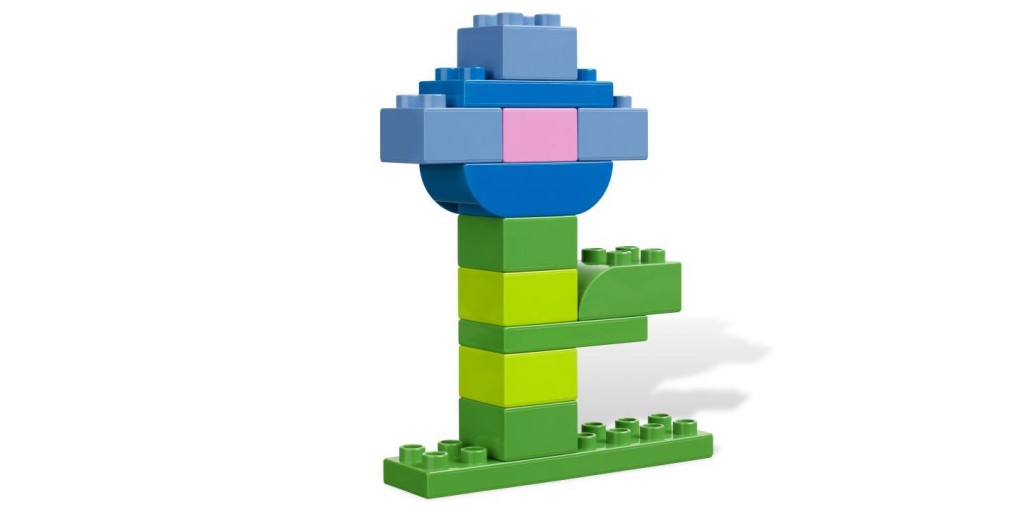 Рис.1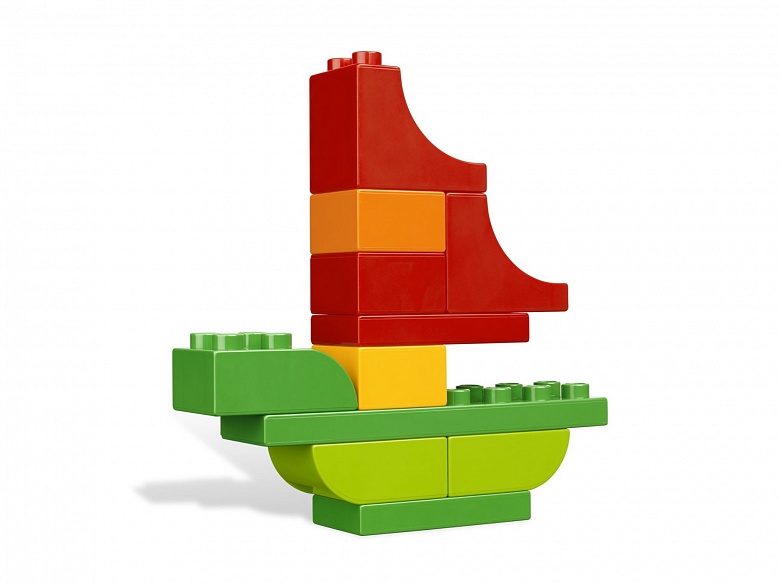 Рис.2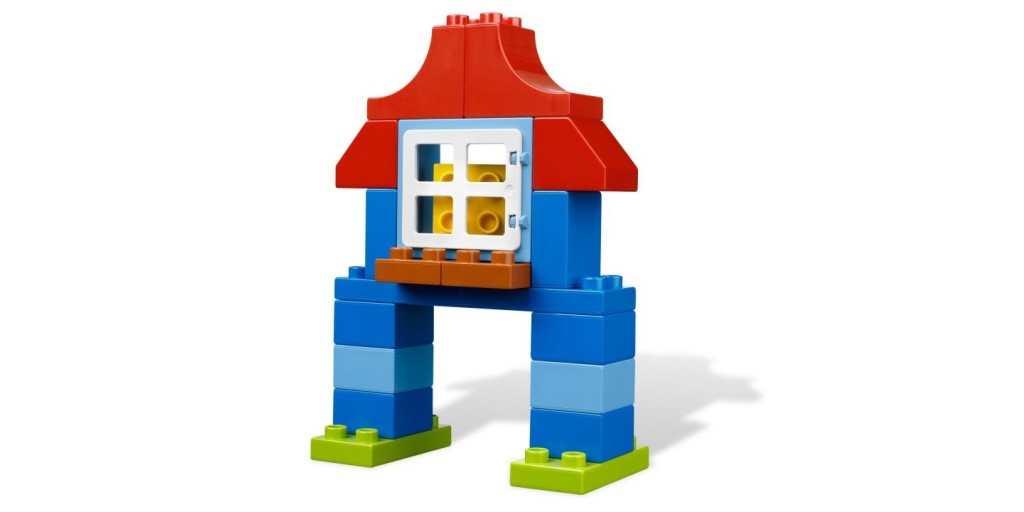 	Рис.3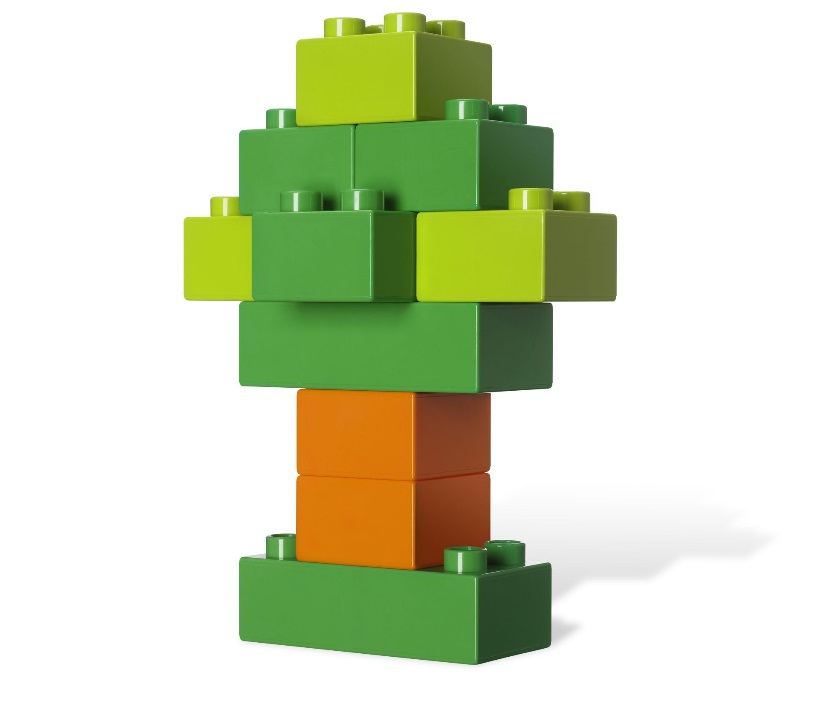 Рис.4Приложение 2 Диагностическая карта подготовительной группыКритерии оценки показателей:Высокий уровень – выполняет самостоятельно, без подсказки педагога;Средний уровень – выполняет с помощью взрослого;Низкий уровень – затрудняется в самостоятельном выполнении задания, нуждается в помощи взрослого.Примерные задания к мониторингу для детей подготовительной группы (6-7 лет)Познавательная активность:Методика «Узнай, кто это»Прежде чем применять эту методику, ребенку объясняют, что ему будут показаны части, фрагменты некоторого рисунка, по которым необходимо будет определить то целое, к которому эти части относятся, т е по части или фрагменту восстановить целый рисунокПсиходиагностическое обследование при помощи данной методики проводится следующим образом Ребенку показывают рис 2, на котором листком бумаги прикрыты все фрагменты, за исключением фрагмента «а» Ребенку предлагается по данному фрагменту сказать, какому общему рисунку принадлежит изображенная деталь.Методика «Запомни и расставь точки»С помощью данной методики оценивается объем внимания ребенка. Для этого используется стимульный материал. Лист с точками предварительно разрезается на 8 малых квадратов, которые затем складываются в стопку таким образом, чтобы вверху оказался квадрат с двумя точками, а внизу – квадрат с девятью точками (все остальные идут сверху вниз по порядку с последовательно увеличивающимся на них числом точек).Перед началом эксперимента ребенок получает следующую инструкцию:«Сейчас мы поиграем с тобой в игру на внимание. Я буду тебе одну за другой показывать карточки, на которых нарисованы точки, а потом ты сам будешь рисовать эти точки в пустых клеточках в тех местах, где ты видел эти точки на карточках».Далее ребенку последовательно, на 1-2 сек, показывается каждая из восьми карточек с точками сверху вниз в стопке по очереди и после каждой очередной карточки предлагается воспроизвести увиденные точки в пустой карточке (рис. 10) за 15 сек. Это время дается ребенку для того, чтобы он смог вспомнить, где находились увиденные точки, и отметить их в пустой карточке.Эмоциональная отзывчивость:Проективная методика «Неоконченные рассказы» (Т.П.Гаврилова)Цель: изучение характера эмпатии: эгоцентрическая, гуманистическаяМатериал: 3 неоконченных рассказа.Исследование проводится индивидуально. Ребенку говорят: «Я расскажу тебе рассказы, а ты, послушав их, ответишь на вопросы». Если испытуемым является девочка, то в рассказах фигурировать должна девочка.Рассказы:1. Мальчик мечтал завести собаку. Однажды знакомые привели свою собаку и попросили поухаживать за ней, пока они будут в отъезде. Мальчик очень привязался к собаке, полюбил ее. Он ее кормил, водил гулять, ухаживал за ней. Но собака очень тосковала по своим хозяевам, очень ждала их возвращения. Через некоторое время знакомые вернулись и сказали, что мальчик сам должен решить - вернуть собаку или оставить ее себе.Как поступит мальчик? Почему?2. Мальчик нашел на улице котенка и принес его домой. Бабушка сказала, что котенок может быть больным и выкинула его на улицу. Мальчик очень рассердился и накричал на бабушку. Вечером бабушка сказала: "Ну что ж, придется мне уезжать домой, хотя мне там и одиноко".Как поступит мальчик? Почему?3. Вася разбил окно. Он испугался, что его накажут и сказал воспитателю,что окно разбил Андрей. Ребята в детском саду об этом узнали и перестали с Васей разговаривать, не брали его в игры. Андрей подумал: «Простить мне Васю или нет?". Как поступит Андрей? Почему?Интерпретация ответов детей: если ребенок решает ситуацию в пользу другого (собаки, бабушки, Васи), то это указывает на гуманистический характер; решение ребенком ситуации в свою пользу – об эгоцентрическом характере эмпатии.Беседа о правилах поведения в непосредственно образовательной деятельности.Способность решать интеллектуальные и задач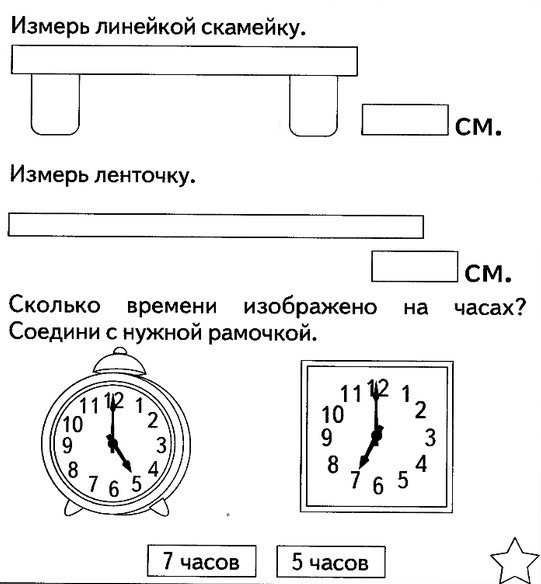 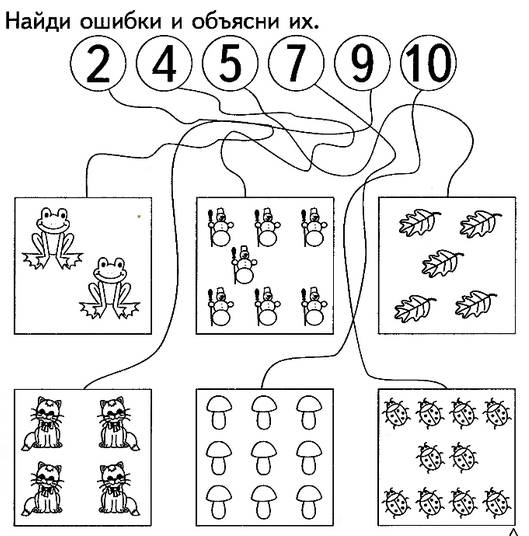 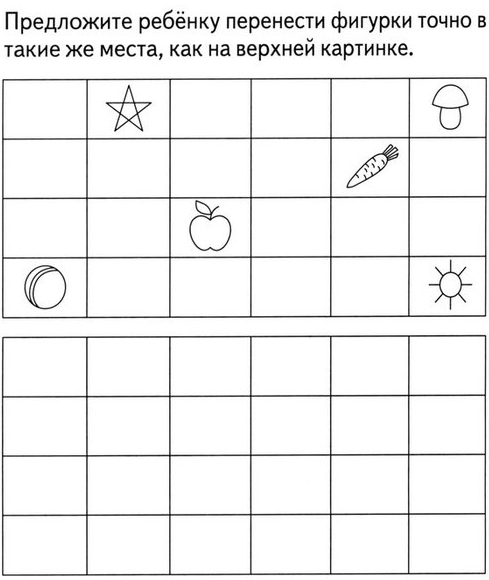 Знает и называет детали конструктора LegoWeDo 2.0:Дидактическая игра «Чудесный мешочек» Цель: с помощью тактильных ощущений, дети запоминают детали конструктора.Дидактическая игра «ЛотоLegoWeDo 2.0»Дидактическая игра «Четвертый лишний»Цель: учить классифицировать детали.Приучать детей к порядку, прививать что у каждой детали в комплекте свой отсек. Ход: педагог выкладывает 4 детали из комплекта, например, кирпичики 2х2, 2х4, 2х1 и балка с выступами 2х4. Дети должны выбрать лишнюю деталь – балку 2х4. (и т.п.)Название устройств:Что такое мотор, как его используют?Что такое СмартХаб, как его используют?Что такое датчик наклона, датчик расстояния?В какую сторону вращаются зубчатые колеса: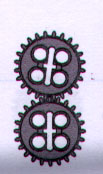 Ременная передача: как называется ременная передача? (Перекрестная)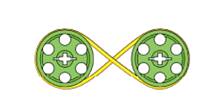    (Прямая)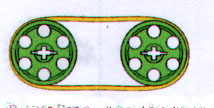 С какой скоростью вращаются шкивы: Шкивы вращаются с разной скоростью, т.к. малое колесо успевает сделать больше оборотов, чем большое.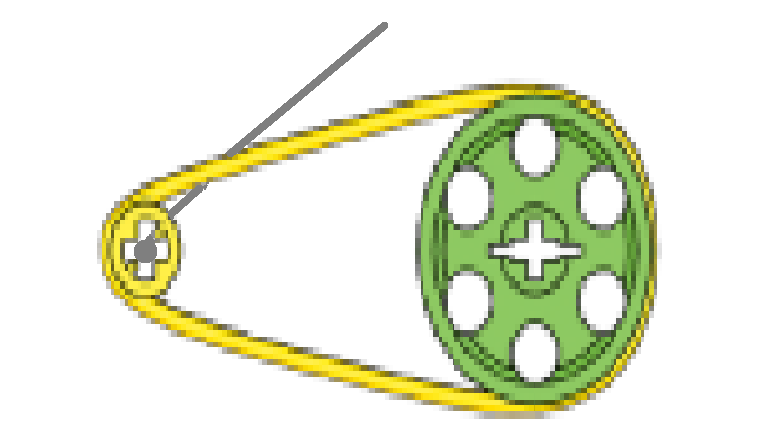  В каком направлении вращаются колеса?  Построить правильный алгоритм действий.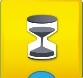 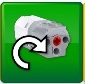 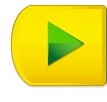 1.Пояснительная записка31.1.Направленность дополнительной образовательной программы41.2.Актуальность, новизна, педагогическая целесообразность41.3.Цель и задачи программы41.4.Отличительные способности51.5.Возраст детей участвующий в реализации программы51.6.Сроки реализации программы51.7.Формы и режим занятий51.8.Ожидаемые результаты61.9.Формы подведения итогов программы62.Учебно-тематический план программы72.1.Учебно-тематический план для детей старшей группы (5-6 лет)72.2.Учебно-тематический план для детей подготовительной группы (6-7 лет)73.Содержание описание тем программы83.1.Содержание описание тем для детей старшей группы (5-6 лет)83.2.Содержание описание тем для детей подготовительной группы (5-6 лет)94.Методическое и материально-техническое обеспечение программы104.1.Формы и методы работы104.2.Интеграция образовательных областей114.3.Формы взаимодействия с родителями114.4.Календарно-тематический план124.4.1.Календарно-тематический план для детей старшей группы (5-6 лет)124.4.2.Календарно-тематический план для детей подготовительной группы (6-7 лет)144.5.Материально-техническое обеспечение165.Список интернет источников176.Приложение КонтрольСтаршая группаПодготовительная к школе группаВводныйСентябрь 1-2 неделяСентябрь 1-2 неделяИтоговыйМай 4 неделяМай 3 неделя№Тема занятияКоличество часовТеорияПрактикаФормы контроля1Вводное занятие. Инструктаж по технике безопасности211Устный опрос2Обзор набора Lego WeDo 2.0422Практическое задание3Программное обеспечение Lego WeDo 2.0422Опрос, практическое задание4«Сборка конструкции Майло»413Опрос, практическое задание5Работа над проектом «Тяга»734Опрос, практическое задание6Работа над проектом «Скорость»523Опрос, практическое задание7Работа над проектом «Прочные конструкции»523Опрос, практическое задание8Работа над проектом «Метаморфоз лягушки»523Опрос, практическое задание9Итого 361422№Тема занятияКоличество часовТеорияПрактикаФормы контроля1Мониторинг Вводное занятие312Устный опрос2Работа над проектом «Растения и опылители»422Практическое задание3Работа над проектом «Предотвращение наводнения»422Опрос, практическое задание4Работа над проектом «Десантирование и спасение»422Опрос, практическое задание5Работа над проектом «Сортировка для переработки» 422Опрос, практическое задание6Работа над проектом «Трактор»312Опрос, практическое задание7Работа над проектом «Реечная передача»312Опрос, практическое задание8Работа над проектом «Хищники»312Опрос, практическое задание9Работа над созданием собственного проекта. Защита проекта615Опрос, практическое задание10Мониторинг22Опрос, практическое заданиеИтого 361323№МесяцМесяцТема занятияТема занятияКо-во часовФорма занятияФорма контроляФорма контроля1СентябрьСентябрьМониторингВводное занятие. Инструктаж по технике безопасностиМониторингВводное занятие. Инструктаж по технике безопасности2ГрупповаяУстный опросУстный опрос22Обзор набора Lego WeDo 2.0Обзор набора Lego WeDo 2.0Обзор набора Lego WeDo 2.04СентябрьСентябрьЗнакомство с конструктором LegoWeDo 2.0. Перечень деталейЗнакомство с конструктором LegoWeDo 2.0. Перечень деталей2ГрупповаяУстный опросУстный опросОктябрьОктябрьСмартхаб. Мотор. Датчик движения. Датчик наклонаСмартхаб. Мотор. Датчик движения. Датчик наклона2ГрупповаяПрактическая работаПрактическая работа33Программное обеспечение Lego WeDo 2.0Программное обеспечение Lego WeDo 2.0Программное обеспечение Lego WeDo 2.04ОктябрьОктябрьЗнакомство с программным обеспечением Lego WeDo 2.0. Его особенностиЗнакомство с программным обеспечением Lego WeDo 2.0. Его особенности2ГрупповаяУстный опросУстный опросНоябрьНоябрьБлоки программирования  Блоки программирования  2ГрупповаяУстный опросУстный опрос44Сборка конструкции «Майло»Сборка конструкции «Майло»Сборка конструкции «Майло»4НоябрьНоябрьСборка конструкции «Майло»1ГрупповаяГрупповаяПрактическая работаНоябрьНоябрьСборка конструкции «Датчик перемещения Майло»1ГрупповаяГрупповаяПрактическая работаДекабрьДекабрьСборка конструкции «Датчик наклона Майло»1ГрупповаяГрупповаяПрактическая работаДекабрьДекабрьСборка конструкции «Совместная работа»1ГрупповаяГрупповаяПрактическая работа55Работа над проектом «Тяга» Работа над проектом «Тяга» Работа над проектом «Тяга» 7ДекабрьДекабрьИсследование предметной области1ГрупповаяГрупповаяУстный опросДекабрь-ЯнварьДекабрь-ЯнварьКолебания3ГрупповаяГрупповаяПрактическая работаЯнварьЯнварьСборка и программирование схемы «Робот – тягач»1ГрупповаяГрупповаяПрактическая работаЯнварьЯнварьСборка схемы «Дельфин»1ГрупповаяГрупповаяПрактическая работаФевральФевральПрограммирование схемы «Дельфин»1ГрупповаяГрупповаяПрактическая работа66 Работа над проектом «Скорость» Работа над проектом «Скорость» Работа над проектом «Скорость»5ФевральФевральИсследование предметной области. Езда1ГрупповаяГрупповаяПрактическая работаФевральФевральСборка и программирование схемы «Гоночный автомобиль»2ГрупповаяГрупповаяПрактическая работаМартМартСборка и программирование схемы «Вездеход»2ГрупповаяГрупповаяПрактическая работа77 Работа над проектом «Прочные конструкции» Работа над проектом «Прочные конструкции» Работа над проектом «Прочные конструкции»5МартМартИсследование предметной области. Рычаг2ГрупповаяГрупповаяПрактическая работаАпрельАпрельСборка и программирование схемы. «Землетрясение»3ГрупповаяГрупповаяПрактическая работа88Работа над проектом «Метаморфоз лягушки»Работа над проектом «Метаморфоз лягушки»Работа над проектом «Метаморфоз лягушки»5Апрель-майАпрель-майСборка и программирование схемы «Лягушка»Мониторинг5ГрупповаяГрупповаяПрактическая работа№МесяцМесяцТема занятияКо-во часовФорма занятияФорма контроля1СентябрьСентябрьМониторинг. Вводное занятие. Инструктаж по технике безопасности3ГрупповаяИндивидуальнаяУстный опрос22Работа над проектом «Растения и опылители»Работа над проектом «Растения и опылители»4СентябрьСентябрьИсследование предметной области.1ГрупповаяИндивидуальнаяУстный опросОктябрь Октябрь Изучение механизмов.1ГрупповаяИндивидуальнаяУстный опросПрактическая работаОктябрьОктябрьСборка по схеме «Цветок и пчела»1ГрупповаяИндивидуальнаяПрактическая работаОктябрь Октябрь Программирование «Цветок и пчела» Самостоятельная игровая деятельность.1ГрупповаяИндивидуальнаяПрактическая работа33Работа над проектом «Предотвращение наводнения»Работа над проектом «Предотвращение наводнения»4Октябрь Исследование предметной области.1ГрупповаяИндивидуальнаяУстный опросНоябрьИзучение механизмов.1ГрупповаяИндивидуальнаяПрактическая работаНоябрь Сборка по схеме1ГрупповаяИндивидуальнаяПрактическая работаНоябрь Программирование модели.Самостоятельная игровая деятельность.1Индивидуальная44Работа над проектом «Десантирование и спасение»Работа над проектом «Десантирование и спасение»4Ноябрь Исследование предметной области.1ГрупповаяИндивидуальнаяУстный опросДекабрьИзучение механизмов1ГрупповаяИндивидуальнаяПрактическая работаДекабрь Сборка по схеме «Вертолет»1ГрупповаяИндивидуальнаяПрактическая работаДекабрь Программирование модели «Вертолет»Самостоятельная игровая деятельность.1ГрупповаяИндивидуальнаяПрактическая работа55 Работа над проектом «Сортировка для переработки» Работа над проектом «Сортировка для переработки»4Декабрь Исследование предметной области. 1ГрупповаяИндивидуальнаяПрактическая работаЯнварь Изучение механизмов.1Групповая ИндивидуальнаяЯнварь Сборка по схеме «Грузовик»1ГрупповаяИндивидуальнаяПрактическая работаЯнварь Программирование схемы «Грузовик»Самостоятельная игровая деятельность.1ГрупповаяИндивидуальнаяПрактическая работа66 Работа над проектом «Трактор» Работа над проектом «Трактор»3Январь Исследование предметной области. 1ГрупповаяИндивидуальнаяПрактическая работаФевраль Сборка и программирование. 2ГрупповаяИндивидуальнаяПрактическая работа77Работа над проектом «Реечная передача»Работа над проектом «Реечная передача»3Февраль Исследование предметной области. 1ГрупповаяИндивидуальнаяПрактическая работаФевраль Март Сборка и программирование.2ГрупповаяИндивидуальнаяПрактическая работа88 Работа над проектом «Хищники» Работа над проектом «Хищники»3МартИсследование предметной области. 1ГрупповаяИндивидуальнаяПрактическая работаМарт Сборка и программирование «Крокодил»2ГрупповаяИндивидуальнаяПрактическая работа99 Работа над созданием собственного проекта. Оформление. Защита проекта. Работа над созданием собственного проекта. Оформление. Защита проекта.6Апрель Исследование предметной области. 1ГрупповаяИндивидуальнаяПрактическая работаАпрельМай Сборка и программирование.5ГрупповаяИндивидуальнаяПрактическая работа1010Май Мониторинг. 2ГрупповаяИндивидуальнаяПрактическая работаНаименованиеКоличествоМодельНоутбук4 шт.«Prestigio SmartBook»Конструктор10шт.LEGO Education WeDo 2.0 (45300)Интерактивная доска1 шт.IQ BoardПроектор1 шт.BenQПринтер1 шт.Epson «L312»Системный блок и комплектующее1 шт.СборноеКонструктор870 деталейLEGO DuploФИ ребенка Знание представления Знание представления Знание представления Знание представленияУменияУменияУменияУменияУменияУменияУменияУменияУменияУменияУменияУменияУменияУменияУменияУменияУменияУменияУменияУменияУменияУменияУменияУменияУменияИнтерес к конструированиюИнтерес к конструированиюумение группировать деталиумение группировать деталиумение скреплять детали разными способамиумение скреплять детали разными способамиумение работатьумение работатьумение работатьумение работатьумение работатьумение работатьумение работатьумение работатьумение анализировать постройку, выделяя части целогоумение анализировать постройку, выделяя части целогоумение планировать предстоящую постройкуумение планировать предстоящую постройкуумение строить элементарные постройки по творческому замыслуумение строить элементарные постройки по творческому замыслуумение работать в паре (ведущий-ведомый), в группеумение работать в паре (ведущий-ведомый), в группеумение составлять рассказ о постройке, используя технологию моделирования (мнемосхемы)умение составлять рассказ о постройке, используя технологию моделирования (мнемосхемы)ИтогИтогИнтерес к конструированиюИнтерес к конструированию по объемному образцу по объемному образцупо образцу, изображенному на картинкепо образцу, изображенному на картинкеиспользуя пошаговую схему (технологические карты)используя пошаговую схему (технологические карты)по инструкциипо инструкцииН.г.К.г.Н.гК.гН.гК.гН.гК.гН.гК.гН.гК.гН.гК.гН.гК.гН.гК.гН.гК.гН.гК.гН.гК.гН.гК.гН.гК.г1.2.3.4.5.6.7.8.9.Критерии  диагностики старшая группаКритерии  диагностики старшая группаКритерии  диагностики старшая группаДиагностический  инструментарийЗнание представленияИнтерес  к конструированиюИнтерес  к конструированиюНаблюдение за деятельностью детей при построении Лего конструкцийЗнание представления«Запомни и выложи ряд» - выставляется ряд деталей с соблюдением цветовой закономерности. Педагог подчеркивает, что для лучшего запоминания надо понять закономерность, с которой поставлена деталь в образце. Дети в течении нескольких секунд рассматривают образец и выстраивают его в той же последовательности, по памяти.Знание представления«Отгадай» - Одному из детей завязывают глаза и предлагают отгадать на ощупь форму детали. УмениеУмение  группировать детали«Кто быстрее» - детям предлагается корзина с большим набором деталей. Предлагается найти по 5 деталей каждого цвета (красный, желтый, зеленый, синий) УмениеУмение  группировать детали«Кто быстрее» - детям предлагается корзина с большим набором деталей. Предлагается найти по 5 деталей каждой формы (кубик, кирпичик, клювик, кнопочка) УмениеУмение  скреплять детали разными способамиУмение  скреплять детали разными способами«Собери модель» - дети собирают модель под диктовку педагога. При определении взаимного расположения деталей, используя наречия «сверху», «посередине», «слева», «поперек». УмениеУмение работатьпо объемному образцу«Собери модель по памяти» - педагог показывает детям, в течение нескольких секунд, модель из 3-4 деталей, а затем убирает ее. Дети собирают модель по памяти и сравнивают с образцом. УмениеУмение работатьпо образцу, изображенному на картинке«Собери модель по картинке» - педагог предлагает детям собрать постройку по картинке. Дети собирают модель по картинке, сравнивая ее с изображением. УмениеУмение работатьиспользуя пошаговую схему (технологические карты)«Собери модель» - педагог предлагает пошаговую схему сбора модели ребенку. Оценивает самостоятельность деятельности ребенка. УмениеУмение работатьпо инструкции«Собери модель по ориентирам» - педагог диктует детям, куда выставить деталь определенного цвета и формы. Используются следующие ориентиры положения: «левый верхний угол», «левый нижний угол», «правый верхний угол», «правый нижний угол», «середина правой стороны», «середина левой стороны», «над», «под», «слева от», «справа от». УмениеУмение  анализировать постройку, выделяя части целогоУмение  анализировать постройку, выделяя части целого«Домик в деревне» - педагог предлагает детям проанализировать постройку. Выделить и обозначить  части постройки (дом: стены, окна, крыша, дверь, труба; деревья, забор и т.д.) УмениеУмение  планировать предстоящую постройкуУмение  планировать предстоящую постройкуБеседа – педагог предлагает ребенку рассказать, как он будет строить какую-либо модель (например: дом). УмениеУмение  строить элементарные постройки по творческому замыслуУмение  строить элементарные постройки по творческому замыслу«Подарок маме» - педагог предлагает детям придумать и самостоятельно построить мост для автомобиля. УмениеУмение  работать в паре (ведущий-ведомый), в группеУмение  работать в паре (ведущий-ведомый), в группе«Полянка цветов» - педагог предлагает детям совместно построить цветы и выложить их в поляну. УмениеУмение  составлять рассказ о постройке, используя технологию моделирования (мнемосхемы)Умение  составлять рассказ о постройке, используя технологию моделирования (мнемосхемы)«Прогулка» - педагог предлагает детям построить деревья и составить рассказ о поделке по мнемосхеме. УмениеУмение  составлять рассказ о постройке, используя технологию моделирования (мнемосхемы)Умение  составлять рассказ о постройке, используя технологию моделирования (мнемосхемы)«ПДД» - педагог предлагает детям поиграть в регулировщика. Дети играют в построенную ими дорогу, соблюдая правила дорожного движения.Фамилия имя ребенкаПознавательная активность.(порядковый счет, ориентируется в пространстве (на себе, от предмета и на плоскости)Познавательная активность.(порядковый счет, ориентируется в пространстве (на себе, от предмета и на плоскости)Эмоциональная отзывчивость Способность управлять своим поведением, планировать свои действия.Эмоциональная отзывчивость Способность управлять своим поведением, планировать свои действия.Способность решать интеллектуальные задачиСпособность решать интеллектуальные задачиЗнает, различает,  называет название деталей LegoWeDo 2.0Знает, различает,  называет название деталей LegoWeDo 2.0Название устройств, их использованиеНазвание устройств, их использованиеЧто такое зубчатое колесо. В какую сторону вращаются зубчатые колесаЧто такое зубчатое колесо. В какую сторону вращаются зубчатые колесаРеменная передачаРеменная передачаС какой скоростью вращаются шкивыС какой скоростью вращаются шкивыВ каком направлении вращаются колесаВ каком направлении вращаются колесаПостроить правильный алгоритм действийПостроить правильный алгоритм действийИтогИтогН.г.К.г.Н.гК.г.Н.гК.г.Н.г.К.г.Н.г.К.г.Н.г.К.г.Н.г.К.г.Н.г.К.г.Н.г.К.г.Н.г.К.г.Н.г.К.г.1.2.3.4.5.6.7.8.9.10.11.12.